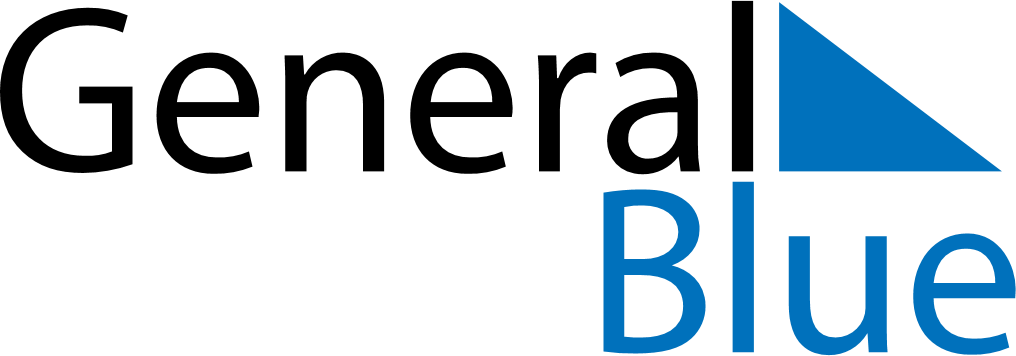 November 2019November 2019November 2019LatviaLatviaMondayTuesdayWednesdayThursdayFridaySaturdaySunday123456789101112131415161718192021222324Republic Day252627282930